Beta Test Landing Page Worksheet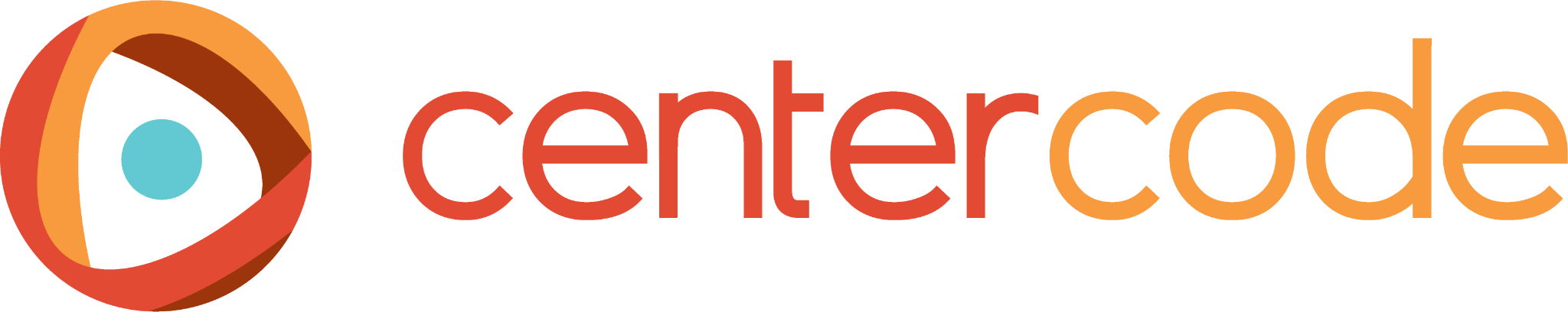 Directions: Use the table below to help build out your beta test landing page. Each question and answer corresponds to a specific portion of the landing page message. You can use the key in the left-hand column to identify where each response should be added to the landing page copy. There’s an example on the next page to help you.Example Beta Test Landing PageKeyQuestionsQuestions1🟥What type of product are you testing?2🟧What does it primarily do?3🟨How long is the test going to be?4🟩When will it start?5🟦What are testers expected to do?6🟫What else do testers need to know before they join your test?7⬛What are your basic tester core requirements?[1🟥] Testing OpportunityThank you for your interest in helping us test this upcoming [1🟥]. This [1🟥] [2🟧].This test is expected to run for [3🟨] beginning on [4🟩]. You'll be expected to [5🟦]. Note that [6🟫].To join the test, login or register below.Key Details:[7⬛]This is a great opportunity to help shape the products that you love and use daily. We hope you can join us!KeyQuestionsQuestions1🟥What type of product are you testing?WiFi-connected Thermostat2🟧What does it primarily do?Pairs with wireless sensors to control the heating and cooling throughout your home with the use of a mobile app3🟨How long is the test going to be?4 weeks4🟩When will it start?March 20th5🟦What are testers expected to do?Use the product in your home, complete activities to test all of the features, and submit feedback about your experience (e.g., Issues, Ideas, Praise)6🟫What else do testers need to know before they join your test?N/a7⬛What are your basic tester core requirements?Must live in the United StatesMust have a low-voltage HVAC system controlled by a thermostatMust have an iPhone (running iOS 15 or higher) or Android smartphone (running 9.0 or higher)[WiFi-connected Thermostat] Testing OpportunityThank you for your interest in helping us test this upcoming [WiFi-connected thermostat]. This [WiFi-connected thermostat] [pairs with wireless sensors to control the heating and cooling throughout your home with the use of a mobile app.]This test is expected to run for [4 weeks] beginning on [March 20th]. You'll be expected to [use the product in your home, complete activities to test all of the features, and submit feedback about your experience (e.g., Issues, Ideas, Praise)]. To join the test, login or register below.Key Details:[Must live in the United StatesMust have a low-voltage HVAC system controlled by a thermostatMust have an iPhone (running iOS 15 or higher) or Android smartphone (running 9.0 or higher)]This is a great opportunity to help shape the products that you love and use daily. We hope you can join us!